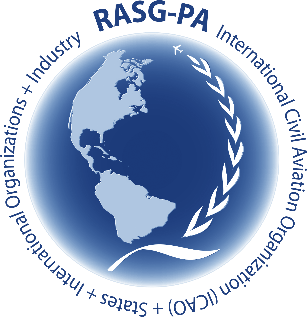 PAQUETE DE TRABAJO 011	Historial del Paquete de trabajo1.1	Ubicación del DocumentoEste documento solo es válido el día en que se imprime.La fuente del documento se encontrará en esta ubicación. – [https://www.icao.int/RASGPA]]1.2	Historial de revisionesFecha de esta revisión:   	Fecha de próxima revisión:  1.3	AprobacionesEste documento requiere las siguientes aprobaciones.Los formularios de aprobación firmados deben ser archivados apropiadamente en el sistema de archivo del proyecto.1.4	DistribuciónEste documento ha sido distribuido a:2	Fecha11 de octubre de 20223	Team manager y personas autorizadas(Team manager o relator a ser escogido por el grupo)Project ManagersSAM: Fabio SalvatierraNACC: Fabiana Todesco4	Descripción del paquete (producto)En varios Estados y Aeropuertos de las Regiones CAR y SAM existen Equipos de Seguridad en Pista implementados, sin embargo, la retroalimentación de usuarios y actores del sector indican que muchos de estos grupos no son efectivos en su rol. Actualmente no existe un mecanismo armonizado para medir o evaluar la “efectividad” del cumplimiento del rol de un RST. Este grupo tiene como objetivo preparar un mecanismo o instrumento (encuesta, test, lista de verificación, u otro a ser definido) que pueda evaluar si un equipo de seguridad operacional en la pista es efectivo. Esta efectividad se determina en la medida que el RST pueda cumplir su rol de llevar a cabo un proceso colaborativo, cuyo principal objetivo es elaborar un plan de acción de seguridad operacional en la pista que identifique y haga frente a los problemas de seguridad operacional mediante la eficaz identificación de los peligros y mitigación de los riesgos.5	Técnicas, procesos o procedimientosEl Team Manager junto al equipo pueden determinar el mecanismo que mejor se adapte para alcanzar el objetivo. Para garantizar el seguimiento adecuado, se planificarán reuniones virtuales el equipo y de ser necesario presenciales para acordar detalles del paquete de trabajo. 6	InterfacesToda comunicación fuera del grupo deberá ser direccionada al Project Manager.7	AcuerdosEl grupo prestará sus servicios pro-bono, es decir, sin cargos al proyecto y de manera voluntaria. El grupo se compromete a dedicar una cantidad de tiempo mensual para atender los trabajos de este paquete de trabajo. El grupo se mantendrá, hasta donde sea posible, integro sin cambios. Se espera que el grupo pueda idear entregar resultados preliminares en un espacio no mayor de 3 meses contados desde la constitución del grupo de trabajo. 8	ToleranciasTiempo: 33% (1 mes)Costo: 0%Alcance: a ser discutido con los PM.9	RestriccionesEl resultado final no puede estar en contra de lo contemplado en el capítulo 8 del PANS Aeródromos ni de los SARPs de la OACI. 9	Arreglos para reportesSe mantendrán reportes constantes vía email y/o WhatsApp de parte del TM al PM. El TM preparará un reporte mensual al PM sobre avance del paquete de trabajo. 10	Solución de problemas y escalamientoEn caso de haber alguna situación que pueda afectar las tolerancias del proyecto, la misma será escalada directamente al PM por parte del TM o cualquier miembro del equipo.11	Método de aprobaciónEl RASG-PA ESC será el ente que aprobará el producto.Proyecto: Proyecto de Implementación de RST CAR y SAMVersión:1.0Fecha:11 octubre de 2022PRINCE2Autor:Project Managers (Secretaría del RASG-PA)Dueño:RASG-PA ESCCliente(s):Estados CAR y SAMDocumento Ref:Conclusión RASG-PA ESC/37/C3CARSAM RST Implementation Project CharterFecha revisiónFecha de revisión previaResumen de cambiosCambios marcados11oct22Primera versiónNombreFirmasCargoFechaVersiónNombreCargoFechaVersiónComité ejecutivo proyectoSecretaríaEquipo de Proyecto